Dzień Dobry w środę 15.04.2020Tematem dzisiejszym będzie ; Bardzo ważna rola1. Co przedstawia obrazek? Odszukiwanie na całym obrazku fragmentów obrazka umieszczonych z boku kart . Czytanie wyrazów umieszczonych na dole kart , wyjaśnianie ich znaczenia i wskazywanie wymienionych przedmiotów na obrazku .(karta pracy z książki s.72, 73) 2. Pobawcie się w zabawę ruchową ,,Raz dwa trzy Baba Jaga patrzy''Rodzic stoi w jednym końcu pokoju a dziecko w drugim . Baba Jaga odwrócona twarzą do ściany . Role Baby Jagi może pełnić rodzic lub dziecko Baba Jaga uderza pięścią w ścianę i wypowiada słowa : Raz dwa trzy Baba Jaga patrzy . W tym czasie dziecko próbuje zbliżyć się do Baby Jagi Gdy skończy recytację odwraca się i patrzy czy dziecko stoi nieruchomo czy porusza się . Jeżeli dziecko porusza się odsyła je na miejsce startu , po czym znów odwraca się do ściany i wymawia zaklęcie . Jeżeli dziecko przejdzie szybko do Baby Jagi przejmuje jej rolę .3. Poproście rodziców o przeczytanie opowiadania S. Karaszewskiego ,,Bardzo ważna rola'' (dołączone opowiadanie )4. Rozmowa na temat opowiadania - Co postanowiły starszaki ?- Jaka role miała grać Zosia siostra Michała ? - O czym było przedstawienie ? - Czy Michał rozpoznał na scenie swoja siostrę ? -  Co grała Zosia ? 5. Zabawa ,,Jestem aktorem'' Przedstawcie pantomimicznie wybrane postaci z bajek , a rodzic musi rozpoznać , kto to jest. I odwrotnie .6. Określanie do wystawienia jakiej baśni przygotowane są sylwety , których cienie są przedstawione na rysunkach . Czytanie i ilustrowanie tych fragmentów baśni o których jest mowa w tekście. Karta pracy s. 18  7. Porównajcie liczbę kukiełek po lewej i po prawej stronie karty . Naklejcie w kwadratach odpowiednie cyfry i znaki . Rozwiążcie krzyżówkę , naklejcie litery tworzące wyrazy , odczytajcie hasło . Karta pracy s. 19. 8. Wykonajcie własną kukiełkę i pobawcie się w teatr (kukiełka może być wykonana z różnorodnego materiału : papier , ścinki materiału , wełna , patyczki i inne ) Dołączam wam propozycję wykonania kukiełek .https://www.youtube.com/watch?v=pRMXWxPT3b4https://www.youtube.com/watch?v=gAEDQiDJVcoPrzyślijcie mi zdjęcie waszej kukiełki . Pozdrawiam was wszystkich . 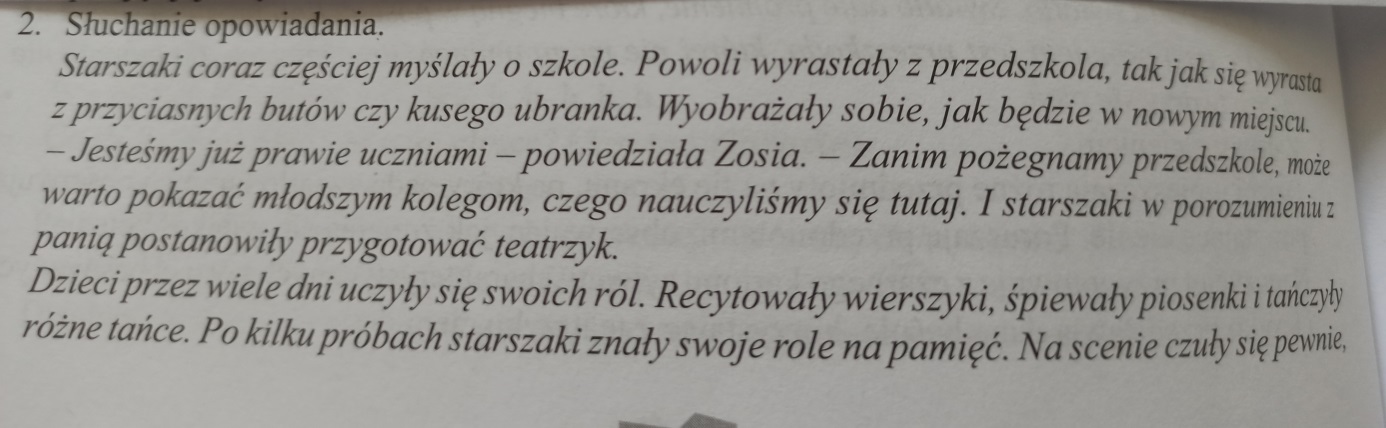 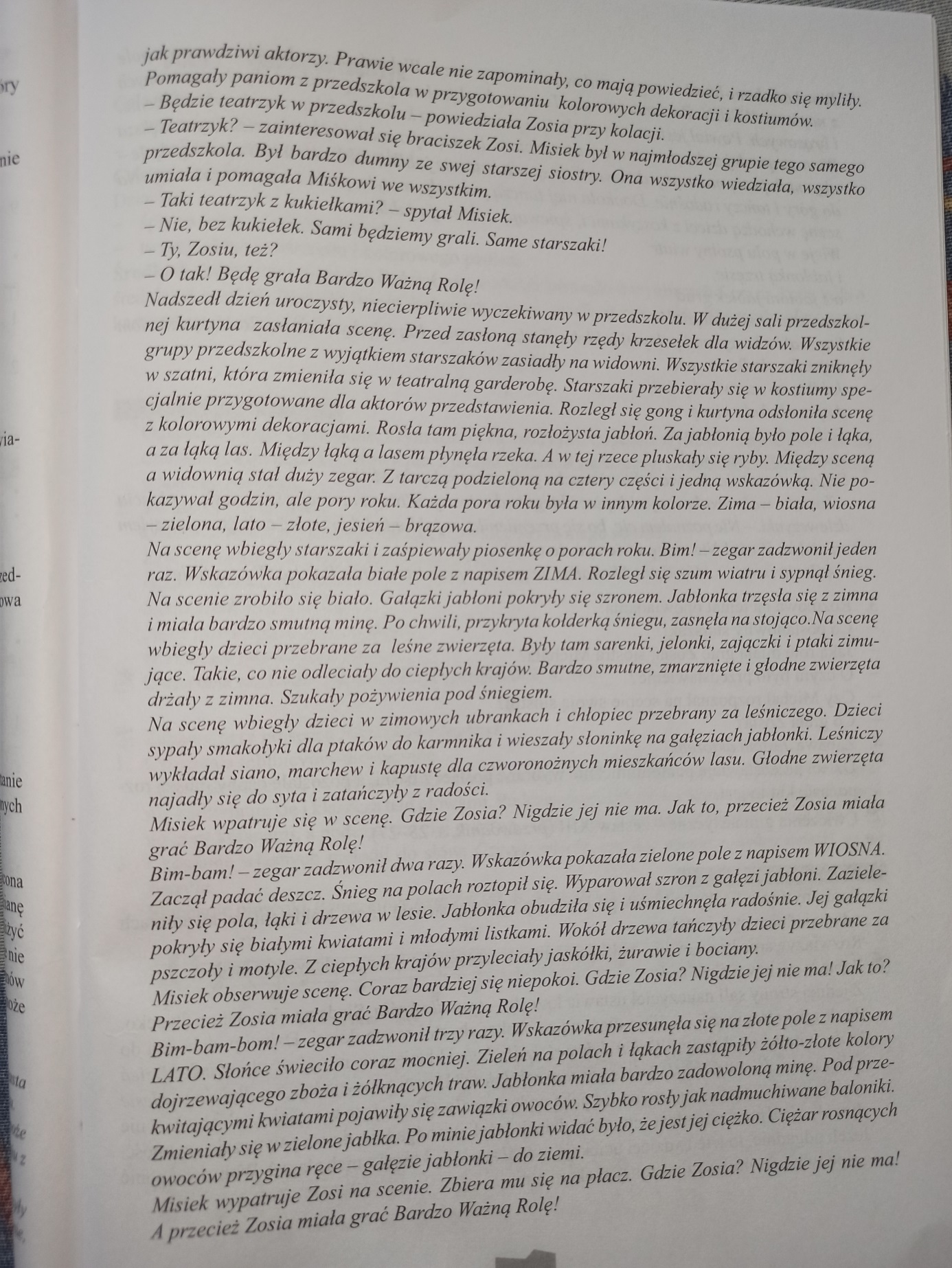 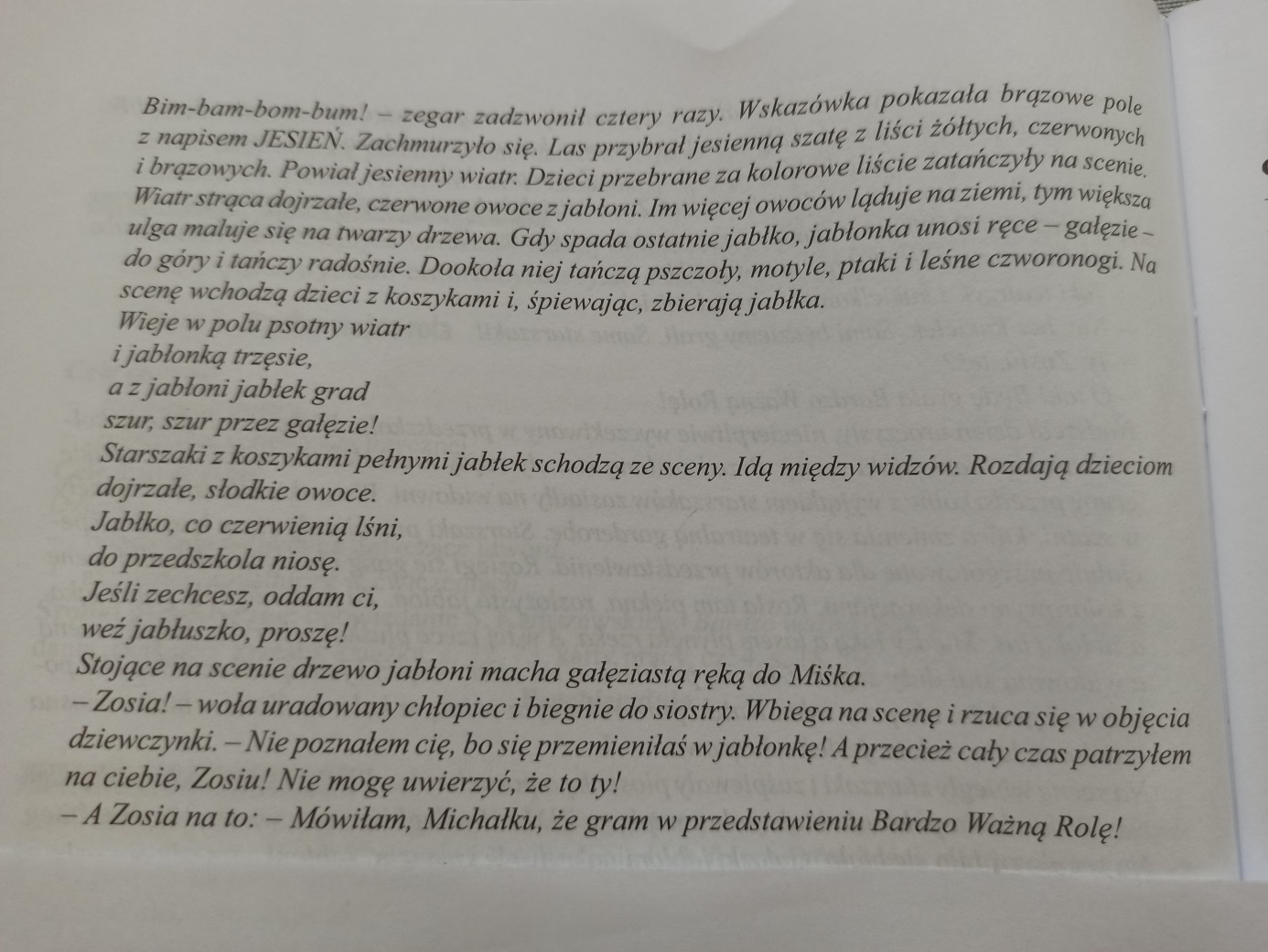 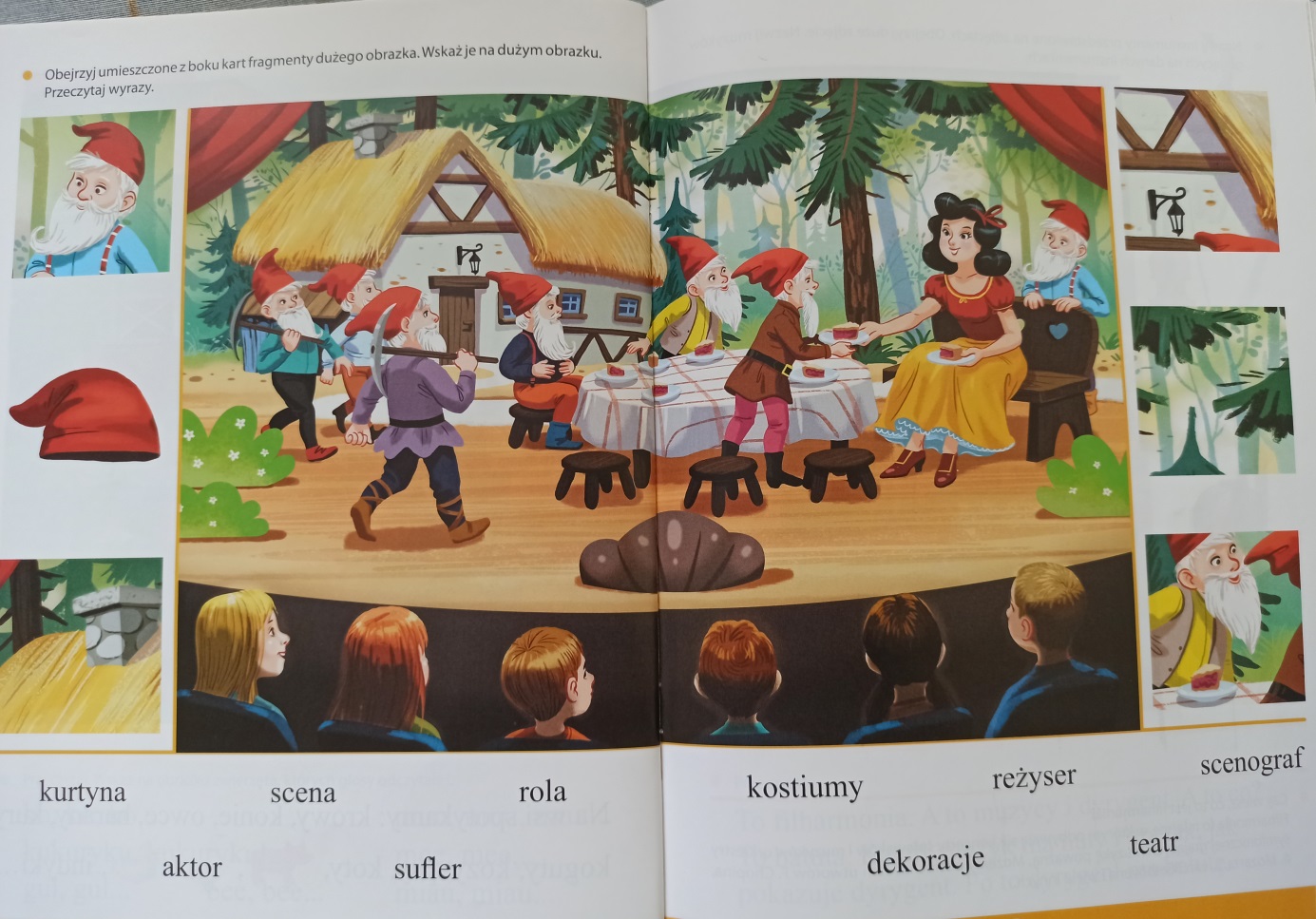 